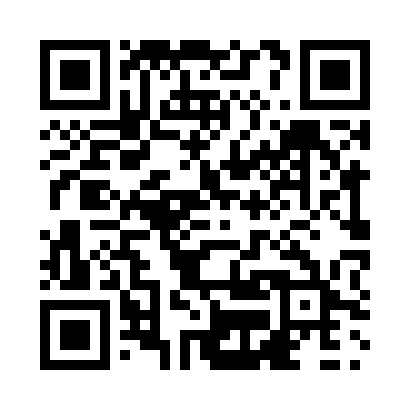 Prayer times for Pre-d'en-Haut, New Brunswick, CanadaMon 1 Jul 2024 - Wed 31 Jul 2024High Latitude Method: Angle Based RulePrayer Calculation Method: Islamic Society of North AmericaAsar Calculation Method: HanafiPrayer times provided by https://www.salahtimes.comDateDayFajrSunriseDhuhrAsrMaghribIsha1Mon3:325:321:236:479:1311:132Tue3:335:331:236:469:1211:123Wed3:345:331:236:469:1211:114Thu3:355:341:236:469:1211:115Fri3:365:351:236:469:1111:106Sat3:375:361:236:469:1111:097Sun3:395:361:246:469:1111:088Mon3:405:371:246:469:1011:079Tue3:415:381:246:469:1011:0610Wed3:435:391:246:459:0911:0511Thu3:445:401:246:459:0811:0412Fri3:455:401:246:459:0811:0213Sat3:475:411:246:449:0711:0114Sun3:485:421:256:449:0611:0015Mon3:505:431:256:449:0610:5816Tue3:525:441:256:439:0510:5717Wed3:535:451:256:439:0410:5618Thu3:555:461:256:429:0310:5419Fri3:565:471:256:429:0210:5220Sat3:585:481:256:419:0110:5121Sun4:005:491:256:419:0010:4922Mon4:025:501:256:408:5910:4823Tue4:035:511:256:408:5810:4624Wed4:055:531:256:398:5710:4425Thu4:075:541:256:388:5610:4226Fri4:095:551:256:388:5510:4127Sat4:105:561:256:378:5410:3928Sun4:125:571:256:368:5210:3729Mon4:145:581:256:368:5110:3530Tue4:165:591:256:358:5010:3331Wed4:186:011:256:348:4910:31